Company Technology/Internet Use PolicyStudent Instructions: Search the internet to find the Technology/Internet Use Policy for a company. Then compare and contrast the company’s policy with the district’s policy using the Venn diagram below or another comparison chart.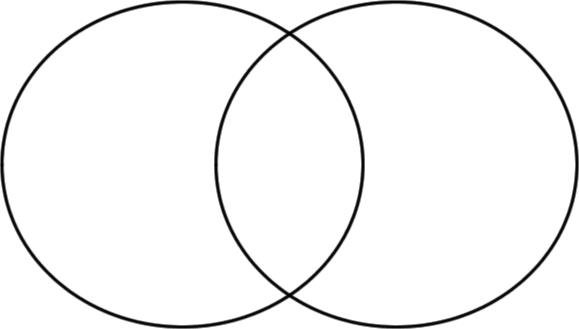 